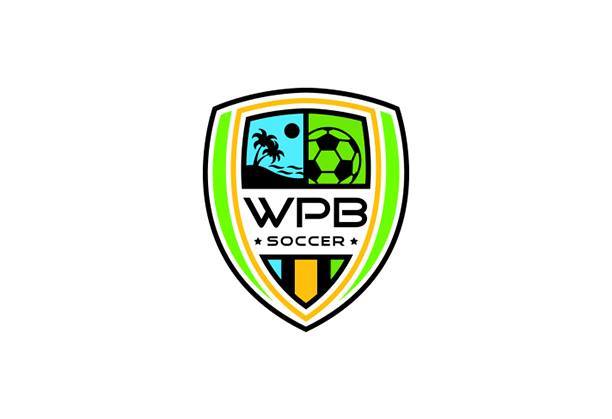 LEAGUE RULESThis is a competitive Men’s 7v7 Sunday league. We want to play hard but mainly have fun.7 Players max on the fieldTwo 22 min halves—5min half timeClock only stops for injuriesTies during regular season remain tiesNO Slide TacklingNO OffsidesProper Throw-InsAll goal kicks are taken from the goal lineIf someone scores, the game restarts on the goal lineDETAILED RULESWest Palm Beach Soccer will provide a paid referee for each soccer match. Referees will have final say in any judgment call or issue regarding rules. Referees have the power to remove any player(s) from a game and/or the league, if deemed necessary. The beginning of the game will start with the WPB Soccer staff coin flip. The winning team will then have one of two options: kick-off or choose a goal to defend.    TEAM ROSTER/SIZEEach team shall field 7 players on the field at one time. WPBS rules allow a team to play a legal game shorthanded with as few as 5 players. Teams may have as many players on their roster as they want but we recommend keeping it at 13 or below to ensure everyone has ample playing time. Registered teams may draft players during the regular season. A play-off roster of no more than 14 players will be required to be submitted for teams that make it to the playoffs. Any violation of the roster rules for playoffs will result in a forfeit.FOREFITS:Teams will have until 10 minutes past the designated start time to field a legal team. Shorthanded teams may play a legal game with a minimum of 5 players. Teams fielding less than 5 players. Exception: Teams may play a “legal game” with less than 5 players with the opposing teams’ consent. Teams who agree to play under these conditions will lose the option of receiving a forfeit win. Teams may pick up non-roster players during the regular season in order to field a full team. Non-roster players will not be allowed during playoffs.IF YOUR TEAM DOESN’T SHOW FOR A GAME WITHOUT A DAYS NOTICE 2X YOU WILL BE RELEGATED TO THE SECOND DIVISION THE FOLLOWING SEASON AND IF IT HAPPENS AGAIN YOU WILL BE KICKED FROM THE LEAGUE. WE ONLY ASK FOR A NOTICE!!!SUBSTITUTIONS:Teams may substitute “on the fly.” There is no limit on the number of substitutions per team/per game. *NOTE in order to substitute a player the original player must be off the field before the new player enters the field of play.During the course of the regular season teams are allowed to “pick up” players in order to field a full team. **AS LONG AS THEY DON’T PLAY IN THE LEAGUE ALREADY. ** The only Acceptation is the GOALKEEPER.POINTSWin = 3ptsDraw = 1ptLoss= 0ptForfeits= 3-0 lossPLAYOFFSTop 4 Teams1st vs 4th ,    2nd vs 3rdIf there is a tie-on point, we go straight to goal difference, then head-to-head.YELLOW/RED CARDS:Yellow and Red cards will be issued to player for offenses deemed necessary by the referee.These offenses include but are not limited to: Un sportsmanlike conduct, Excessive Challenges. Physical Play, etc.If a yellow card is issued to a player, it will result in a two-minute penalty where the offending team will play down one player for two minutes or until a goal is scored against the offending team.If a red card is issued to a player that player will be ejected from the contest and that team will play down a man.Any player who is ejected is subject to an additional one game suspension.Two yellow cards in one contest are equivalent to a red card.RELEGATION AND PROMOTION:We have two Divisions A & B the last place team from A will be relegated to B and the winner of playoffs in B gets promoted to A.LEAGUE CANCELLATION/RAINOUT:Leagues may be canceled due to extreme weather conditions, dangerous or unplayable surface conditions, facility constraints, etc. WPBS staff makes every effort to play all scheduled games, thus we will not cancel games until absolutely necessary. Therefore, if you are calling concerning a decision on a cancellation, remember we will not have an answer until close to the start of the league. If the league is canceled, WPBS staff will call the weather hotline immediately. CSSC will then email/text all of the captains to let them know (if possible.) It is then the captain’s responsibility to inform all teammates of the cancellation. If a league is canceled on site, WPBS staff will attempt to contact those teams still scheduled to play the remainder of the league day/night. Depending on the time of cancellation, some teams will have to be notified on site. If we do cancel, follow next week’s schedule (ex. If April 13 is cancelled teams should follow the April 20 schedule for their next game). The games that are cancelled will be made up towards the end of the season if time allows. In extreme circumstances, WPBS reserves the right to run a shortened season without a refund. WPBS also reserves the right to schedule games on days other than your regularly scheduled league day/night if necessary.WAIVERS:In order to participate in the league, each participant must sign the team waiver. Waivers are provided at the facility must be completed before participating. Players who missed the first week of play will still be required to sign a waiver with our staff before participating.